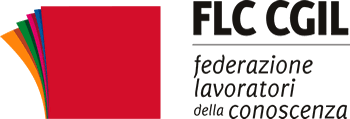 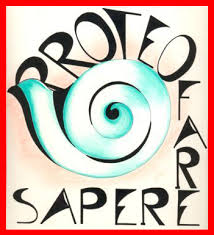 VENERDI’ 30 OTTOBRE 2020DALLE 16:30 ALLE 18:30SEMINARIO DI FORMAZIONE“INSEGNARE NELLA SCUOLA DELL’INFANZIAIN TEMPI DI PANDEMIA”TESTIMONIANZE, PROPOSTE, PROSPETTIVENe parleranno con noi:Dario Missaglia – Presidente Nazionale Proteo Fare SapereFabio Ciciliano – Dirigente Medico del Comitato Tecnico Scientifico della Protezione CivileConclude:Manuela Calza – Segretaria Nazionale FLC CGIL NAZIONALENel corso dell’incontro verranno presentati alcuni risultati relativi all’esperienza condotta da un gruppo di insegnanti con la supervisione dell’Università di Pavia “Ricerca-formazione: la riapertura della scuola dell’infanzia ai tempi del Covid”.Modera:Alessandro Rapezzi – Segretario Nazionale FLC CGIL Il link per la videoconferenze sarà comunicato ai lavoratori interessati dalle strutture territoriali della FLC CGIL. Essendo Proteo Fare Sapere soggetto qualificato per l’aggiornamento (DM 08.06.2005 e Direttiva MIUR 170/2016), l’iniziativa è autorizzata ai sensi degli artt. 64 e 67 CCNL 2006/2009 del Comparto Scuola, con esonero dal servizio e con sostituzione ai sensi della normativa sulle supplenze brevi. Verrà rilasciato, su richiesta, attestato di partecipazione.